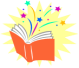 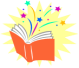 Safer Recruitment Policy  Bright Sparks are committed to provide equality and fairness for all in our employment and not to discriminate on grounds of gender, marital status, race, ethnic origin, colour, nationality, national origin, disability, sexual orientation, religion or age. We oppose all forms of unlawful and unfair discrimination. All employees, whether part-time, full-time or temporary, will be treated fairly and with respect. Selection for employment, promotion, training or any other benefit will be on the basis of aptitude and ability. Confidentiality will be strictly maintained. INTRODUCTIONThe purpose of this Policy is to set out the minimum requirements of a recruitment process that aims to:Attract the best possible applicants to vacanciesDeter prospective applicants who are unsuitable for work with children or young peopleIdentify and reject applicants who are unsuitable for work with children and young peopleSTATUTORY REQUIREMENTSThere are some statutory requirements for the appointment of some staff in nurseries. These requirements change from time-to-time and must be met.INVITING APPLICATIONSSubject to the availability of training, the nursery will ensure at least one recruiter has successfully received accredited training in safe recruitment procedures.INVITING APPLICATIONSAdvertisements for posts – whether in newspapers, journals or on-line – will include the statement:“The Childcare provider is committed to safeguarding children and young people. All postholders are subject to a satisfactory enhanced  check from the Disclosure and Barring Service and 2 satisfactory references.” Prospective applicants will be supplied, as a minimum, with the following:Job description and person specificationThe nursery’s child protection policyThe nurseries recruitment policy (this document)The selection procedure for the postAn application form.All prospective applicants must complete, in full, an application form.SHORT-LISTING AND REFERENCES  Short-listing of candidates will be against the person specification for the post. Where possible, references will be taken up before the selection stage, so that any discrepancies can be probed during the selection stage. References will be sought directly from the referee and one must be from the last employer. References or testimonials provided by the candidate will never be accepted. Where necessary, referees will be contacted by telephone or e mail in order to clarify any anomalies or discrepancies. A detailed written note will be kept of such exchanges. Where necessary, previous employers who have not been named as referees will be contacted in order to clarify any anomalies or discrepancies. A detailed written note will be kept of such exchanges.Referees will always be asked specific questions about:The candidate’s suitability for working with children and young peopleAny disciplinary warnings, including time-expired warnings, that relate to the safeguarding of childrenThe candidate’s suitability for this post. Nursery employees are entitled to see and receive, if requested, copies of their employment references.THE SELECTION PROCESS Selection techniques will be determined by the nature and duties of the vacant post, but all vacancies will require an interview of short-listed candidate’s. Interviews will always be face-to-face. Telephone interviews may be used at the short-listing stage but will not be a substitute for a face-to-face interview (which may be via visual electronic link). Candidates will always be required:To explain satisfactorily any gaps in employmentTo explain satisfactorily any anomalies or discrepancies in the information available to recruitersTo declare any information that is likely to appear on a DBS disclosureTo demonstrate their capacity to safeguard and protect the welfare of children and young people.To spend a period of time working with children in the setting. (under supervision)EMPLOYMENT CHECKSAll successful applicants are required:To provide proof of identityTo complete a DBS disclosure application and receive satisfactory clearanceTo provide actual certificates of qualificationsTo provide proof of eligibility to live and work in the UK.INDUCTIONAll staff who are new to the setting will receive induction training that will include the nursery’s safeguarding policies and guidance on safe working practices. The Induction will last for a period of two weeks to give new staff a chance to read all policies and procedures in detail.Regular meetings will be held during the first 6 months of employment between the new employee(s) and the appropriate manager(s). Performance reviews will be held yearly and Supervisions will be conducted every 6 weeks to ensure the employee remains suitable.ALL STAFF MUST COMPLETE YEARLY A DECLARATION OF OFFENCES FORM.Sign ______________________ Review date____________________